Приложение №1предварительная ЗАЯВКА на участие в республиканских соревнованиях, обучающихся 
«Школа безопасности» («Юный спасатель»)____________________________________________________________ наименование образовательной организации или муниципального образованияТренер-представитель команды ______________________________________________________________ФИО полностью, телефон, e-mailСудья от команды ______________________________________________ ФИО полностью, телефон, e-mailФотографии необходимы для тех, у кого нет удостоверения участника движения «Школа безопасности» Республики Марий Эл Приложение №2В ГСК открытых XIX республиканскихсоревнований обучающихся«Школа безопасности» («Юный спасатель»)от ______________________________________________________________________название командирующей организации, адрес, телефон, e-mail,ЗАЯВКАПросим допустить к участию в соревнованиях ___________________________________________________________________________________название командыв следующем составе:Всего допущено к соревнованиям ________ человек. Не допущено ______ человек, в том числе______________________________________________________________ФИО не допущенныхМ.П. 			 	 Врач 			 /			/	Печать медицинской организации			     Подпись врача		         расшифровка подписиПредставитель команды ______________________________________________ФИО полностью, домашний адрес, телефон, e-mail «С правилами техники безопасности ознакомлен» ________/______________/	                                                                                                                                                                     подпись представителя, расшифровка подписиРуководитель ____________________________/                                       /	М.П.                     название командирующей организации	                                         подпись руководителя, расшифровка подписиПриложение №3ЗАЯВЛЕНИЕ.Прошу зачислить моего ребенка ___________________________________________________________в список участников профильной смены «Школа безопасности» с 28 мая по 1 июня 2021 г. на территории учебно-тренировочной базы «Сосновая роща». «____» ________________  2021 г. 				________________		    Подпись-         МД – многодетная семья (3 и более детей), -         НП – неполная семья    (отсутствие одного из родителей),	-         МО – малообеспеченная семья (низкая зарплата родителей), -         СиротаПриложение №5Согласие на обработку персональных данныхЯ, _________________________________________________________________________________________________,(ФИО родителя или законного представителя)паспорт _____ ____________, выдан __________________________________________________________________                       (серия,  номер)                                                           (когда, кем выдан) _________________________________________________________________________________________________(в случае опеки / попечительства указать реквизиты документа, на основании которого осуществляется опека или попечительство)_________________________________________________________________________________________________(адрес)даю согласие на обработку персональных данных моего ребенка (подопечного) _________________________________________________________________________________________________(фамилия, имя, отчество ребенка (подопечного)Свидетельство о рождении (паспорт) ________ ____________, выдан ___________________________________________                                                                             (серия, номер)                                                    (когда, кем выдан)     _________________________________________________________________________________________________Оператору, Государственному бюджетному учреждению дополнительного образования Республики Марий Эл «Детско-юношеский центр «Роза ветров» (юридический адрес: 424030, Республика Марий Эл, 
г. Йошкар-Ола, ул. Лебедева, д.47.), в целях обеспечения организации отдыха в каникулярный период, личной безопасности, защиты жизни и здоровья ребенка, контроля качества образования Оператором.Перечень персональных данных ребенка (подопечного), на обработку которых дается согласие: фамилия, имя, отчество, школа, класс, домашний адрес, дата регистрации по месту проживания, дата рождения, место рождения, серия и номер паспорта (свидетельства о рождении), сведения о выдаче паспорта (свидетельства 
о рождении), включая дату выдачи, орган, выдавший его и код подразделения, телефон; фамилия имя, отчество, адрес места жительства, серия и номер паспорта, сведения о выдаче паспорта, включая дату выдачи, орган, выдавший его, код подразделения и телефоны одного или обоих родителей (законных представителей).Настоящее согласие предоставляется на осуществление действий в отношении персональных данных моего ребенка (подопечного), которые необходимы или желаемы для достижения указанных выше целей, включая сбор, систематизацию, накопление, хранение, уточнение (обновление, изменение), использование, передачу персональных данных третьим лицам, а также на блокирование, удаление 
и уничтожение персональных данных.Данным согласием разрешаю включать следующие обрабатываемые персональные данные моего ребенка (подопечного) в списки и отчетные формы, предусмотренные нормативными документами федеральных, республиканских органов управления образования, регламентирующих предоставление отчетных данных: фамилия, имя, место обучения, место проживания.Данным согласием разрешаю размещать фотоизображения с моим ребенком (подопечным), полученные 
в ходе его участия в конкурсах различного уровня, соревнованиях, конференциях, мастер-классах и т.п., 
на официальном сайте Оператора. В информационных сообщениях о мероприятиях, размещенных на сайте Оператора, могут быть указаны лишь фамилия и имя моего ребенка (подопечного).Я согласен(-сна), что обработка персональных данных может осуществляться как 
с использованием автоматизированных средств, так и без таковых.Обработка персональных данных осуществляется в соответствии с нормами Федерального закона 
от 27.07.2006 №152-ФЗ «О персональных данных».Данное Согласие вступает в силу со дня его подписания и действует в течение всего срока обучения 
и срока хранения архивных документов, определенных действующим законодательством.Я уведомлен о своём праве отозвать настоящее Согласие в любое время. Отзыв производится 
по моему письменному заявлению в порядке, определённом законодательством Российской Федерации. Мне известно, что в случае исключения следующих сведений: «фамилия, имя, отчество, класс, дата рождения, место рождения, серия и номер паспорта, телефон, адрес электронной почты; фамилия, имя, отчество, адрес места жительства, паспортные данные и телефоны обоих родителей (законных представителей)», Оператор не сможет предоставить образовательную услугу моему ребенку (подопечному).Подтверждаю, что ознакомлен(а) с положениями Федерального закона от 27.07.2006 №152-ФЗ «О персональных данных», права и обязанности в области защиты персональных данных мне разъяснены.Приложение №6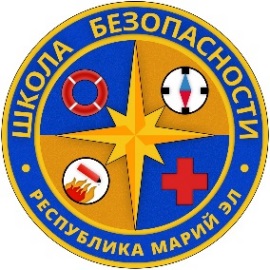 АНКЕТА УЧАСТНИКА ДВИЖЕНИЯ№ФИО участникаДата рожденияФотография участника3*4 в электронном виде№ФИО участникаДата рожденияФотография участника3*4 в электронном видеобразецСеменова Надежда Рудольфовна23.12.2003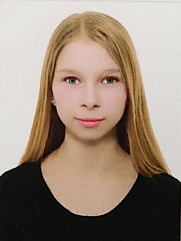 1участник2участник3участник4участник5участник6участник7участник8участник9руководитель10Заместитель руководителя№ п/пФамилия Имя отчество
участникадата и Год
рожденияМедицинский
допускслово “допущен”
подпись и печать врачанапротив каждого участникапримечания12345678ДиректоруГБУДО Республики Марий Эл«ДЮЦ «Роза ветров»П.А. Новоселову______________________________________(ФИО родителя/законного представителя, адрес регистрации по месту жительства, номер телефона)________________________________________________________________________________________________________________________________________________________Приложение №4С П И С О КПриложение №4С П И С О КПриложение №4С П И С О КПриложение №4С П И С О КПриложение №4С П И С О КПриложение №4С П И С О Кобучающихся(образовательное учреждение, муниципальное образование)(образовательное учреждение, муниципальное образование)(образовательное учреждение, муниципальное образование)(образовательное учреждение, муниципальное образование)(образовательное учреждение, муниципальное образование)(образовательное учреждение, муниципальное образование)направляющихся в ТПЛ ГБУДО РМЭ «ДЮЦ «Роза ветров»  на смену «Школа безопасности» с 28 мая по 1 июня 2021 г.направляющихся в ТПЛ ГБУДО РМЭ «ДЮЦ «Роза ветров»  на смену «Школа безопасности» с 28 мая по 1 июня 2021 г.направляющихся в ТПЛ ГБУДО РМЭ «ДЮЦ «Роза ветров»  на смену «Школа безопасности» с 28 мая по 1 июня 2021 г.направляющихся в ТПЛ ГБУДО РМЭ «ДЮЦ «Роза ветров»  на смену «Школа безопасности» с 28 мая по 1 июня 2021 г.направляющихся в ТПЛ ГБУДО РМЭ «ДЮЦ «Роза ветров»  на смену «Школа безопасности» с 28 мая по 1 июня 2021 г.направляющихся в ТПЛ ГБУДО РМЭ «ДЮЦ «Роза ветров»  на смену «Школа безопасности» с 28 мая по 1 июня 2021 г.№ п/пФ.И. учащегосяДата рожденияДомашний адресМесто работы родителей (опекуна)Социальное положение*1.1.2.2.3.3.4.4.5.5.6.6.7.7.8.8.Руководитель группы: ______________________________________________________________________________________________________________________________Руководитель группы: ______________________________________________________________________________________________________________________________Руководитель группы: ______________________________________________________________________________________________________________________________Руководитель группы: ______________________________________________________________________________________________________________________________Руководитель группы: ______________________________________________________________________________________________________________________________Руководитель группы: ______________________________________________________________________________________________________________________________(Ф.И.О., должность, место работы полностью!!!)(Ф.И.О., должность, место работы полностью!!!)(Ф.И.О., должность, место работы полностью!!!)(Ф.И.О., должность, место работы полностью!!!)(Ф.И.О., должность, место работы полностью!!!)(Ф.И.О., должность, место работы полностью!!!)Примечание:Примечание:Социальное положение:  Социальное положение:  Социальное положение:  «____»_____________20____г._________________________________________ПодписьФ.И.О.«____»_____________ 20____г._________________________________________ПодписьФ.И.О.ФамилияИмяОтчество Дата рожденияНаселенный пункт (город, поселок…) Регион Образовательное учреждение Контактный телефонАдрес электронной почтыДата составления анкеты